ДОГОВОР ДАРЕНИЯГород Москва                                                                                                     «11» января 20__ г.    Гр. РФ Сидоров Сергей Сергеевич, 11 июня 1111 года рождения, пол: мужской, место рождения: город Томск, паспорт 1111 111111 выдан Отделением УФМС России по гор. Москве по району Даниловский 11.11.1111 года, код подразделения 111-111, зарегистрированная по адресу: город Москва, улица Самаринская, дом 1, квартира 111, СНИЛС _________ именуемая в дальнейшем «Даритель», с одной стороны, и    Гр. РФ Петров Иван Иванович, 11 марта 1111 года рождения, пол: мужской, место рождения: пос. Усть-Омчуг Ольского района Магаданской области, паспорт 11 11 111111 выдан Управлением Внутренних Дел ЗАТО Северск Томской области 11.11.1111 года, код подразделения 111-111, зарегистрированная по адресу: город Москва, улица Самаринская, дом 1, квартира 111, СНИЛС _______ именуемая в дальнейшем «Одаряемый», а вместе именуемые «Стороны», подтвердившие, что не лишены дееспособности, не состоят под опекой и попечительством, не страдают заболеваниями, препятствующими осознать суть договора, заключили настоящий договор о нижеследующем:1. Предмет договора1.1. По настоящему договору Даритель безвозмездно передает Одаряемому в собственность квартиру, находящуюся по адресу г. Москва улица Самаринская, дом 1, квартира 111, а Одаряемый принимает ее в качестве дара.1.2. Указанная квартира принадлежит Дарителю на основании Договора купли-продажи квартиры с использованием кредитных средств от 11.11.20__ г., подписанного в простой письменной форме в городе Москве, зарегистрированного в Управлении Федеральной службы государственной регистрации, кадастра и картографии по Москве 30.03.2007 г. за номером 11111111111111, о чем в Едином государственном реестре прав на недвижимое имущество и сделок с ним 111111111 г сделана запись регистрации 11111111111111111, что подтверждается повторным Свидетельством о государственной регистрации права, выданным 111111.2014 Управлением Федеральной службы государственной регистрации, кадастра и картографии по Москве за номером 1111111111, выданным взамен свидетельства: серия 11111111111, дата выдачи 111111. 2014 г.1.3. Указанная квартира расположена на 6 этаже, состоит из 1 (одной) жилой комнаты, имеет общую площадь 28,9 (двадцать восемь целых девять десятых) кв. м., жилую площадь 17,3 (семнадцать целых три десятых) кв. м. и была куплена Дарителем по цене 1111111111 (__________) российских рублей.1.4. Даритель гарантирует, что до подписания настоящего договора вышеуказанная квартира никому другому не продана, не подарена, не заложена, не обременена правами третьих лиц, в споре и под арестом не состоит.1.5. Даритель на момент приобретения квартиры, в зарегистрированном браке не состояла.2. Права Сторон2.1. Даритель и Одаряемый имеют равные права, установленные законодательством Российской Федерации.2.2. Одаряемый вправе в любое время до регистрации перехода к нему права собственности на квартиру в письменном виде отказаться от дара, в случае чего настоящий договор будет считаться расторгнутым.2.3. Даритель вправе отменить дарение, если Одаряемый совершил покушение на его жизнь, жизнь какого-либо из членов его семьи или близких родственников либо умышленно причинил Дарителю телесные повреждения.2.4. Отказ Дарителя от исполнения настоящего договора по основаниям, предусмотренным настоящим договором, не дает Одаряемому права требовать возмещения убытков.2.5. Права Сторон, не предусмотренные настоящим договором, определяются в соответствии с законодательством Российской Федерации.3. Государственная регистрация3.1. Настоящий договор вступает в законную силу с момента его подписания. Право собственности на недвижимость и переход права собственности на недвижимость по настоящему договору подлежат регистрации в Управлении Федеральной служы государственной регистрации, кадастра и картографии по г. Москве.3.2. Одаряемый приобретает право собственности после государственной регистрации перехода права собственности.4. Порядок разрешения споров4.1. Все споры и разногласия, возникающие в связи с исполнением настоящего договора, Стороны будут стремиться решить путем переговоров.4.2. В случае недостижения согласия между Сторонами спор передается на рассмотрение в суд.5. Заключительные положения5.1. Настоящий договор содержит весь объем соглашений между Сторонами в отношении предмета настоящего договора, отменяет и делает недействительными все другие обязательства или представления, которые могли быть приняты или сделаны Сторонами в устной или в письменной форме до заключения настоящего договора.5.2. Во всем, что не предусмотрено настоящим договором, Стороны руководствуются действующим законодательством Российской Федерации.5.3. Любые изменения и дополнения к настоящему договору действительны при условии, если они совершены в письменной форме, подписаны Сторонами и зарегистрированы в установленном порядке.5.4. Настоящий договор может быть расторгнут в установленном законодательством порядке до регистрации перехода права собственности к Одаряемому.5.5. Договор составлен в трех экземплярах, имеющих равную юридическую силу, из которых один находится у Дарителя, второй — у Одаряемого, третий — в органе, осуществляющем государственную регистрацию прав на недвижимое имущество.6. Подписи СторонДаритель___________________________________________________________________Одаряемый___________________________________________________________________ВНИМАНИЕ! Бесплатно скачивая документы с сайта Суд.Гуру, Вы дополнительно получаете возможность на  бесплатную юридическую консультацию!  Всего 3 минуты вашего времени:Достаточно набрать в браузере http://sud.guru/, задать свой вопрос в окошке на страницах сайта и наш специалист сам перезвонит вам и предложит законное решение проблемы!Странно... А почему бесплатно? Все просто:Чем качественней и чаще мы отвечаем на вопросы, тем больше у нас рекламодателей. Грубо говоря, наши рекламодатели платят нам за то, что мы помогаем вам! Пробуйте и рассказывайте другим!
*** P.S. Перед печатью документа данный текст можно удалить..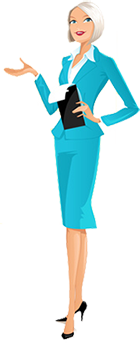 